Na Fakultetu elektrotehnike i računarstva  u Zagrebu poznatijem kao FER, vrijedno radi jedan Laboratorij za robotiku i inteligentne susutave koji istražuje i programira robote. U ovoj emisiji je na vrlo zanimljiv i razumljiv način kroz razgovor i primjere jako dobro objašnjen način rada robota kao i razvoj robotike u budućnosti. https://skolski.hrt.hr/emisije/1078/o-robotima-i-ljudimaPROJEKTNI ZADATAK: IZRADA MENTALNE/UMNE MAPE – tema: ROBOTIKAOd svih informacija koje ste do danas saznali o robotici (ako ste dobro odradili prošle zadatke, biti će vam puno lakše) napravite mentalnu/umnu  mapu koristeći opće informacije  koje možete naći u udžbeniku, na internetu kao i u ovoj gore navedenoj emisiji.Mapu treba napraviti u digitalnom obliku uz pomoć aplikacije  https://bubbl.us/   Ili u nekoj drugoj koju već koristite.POMOĆ ZA IZRADU MAPE:a)Općenito o mentalnim mapamahttps://www.youtube.com/watch?v=JDdLSPqlgNIb) Upute za korištenje  bubbl.us aplikacijehttps://carnet-my.sharepoint.com/:w:/g/personal/tamara_valcic_skole_hr/ERlC9QOrtGdPmv8fEurnJ1MBoM4Vl2bcgN9EQ9wRxjlXeA?e=sg09Zh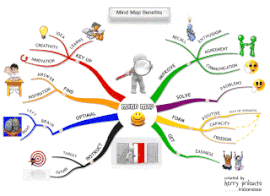 MINUTA ZA KRAJ:Tko je Pepper?KORACI ZA IZRADU MAPE:odredite glavnu temu, odnosno ključni problem-ROBOTIKAglavnu temu smjestite na sredinu mape upisanu u obliku crteža,od sredine mape, odnosno glavne teme razgranajte ključne riječi prema krajevima,na crtama koje se protežu od glavne teme prema ključnim riječima upišite značenja koja opisuju ključne riječi,dužina crta bi trebala biti jednaka dužinama riječi koje na nju upisujete,koristite različite simbole i veličine slova pri izradi dijagrama,koristite različite boje kako biste lakše povezivali i pamtili određene riječi i značenja,najvažnije dijelove istaknite određenim znakovima (npr. strelicama, okvirima),koristite vlastite asocijacije za pamćenje određenih riječi i značenja,držite se zrakaste strukture mentalne mape koja se temelji na grananju informacija iz sredine, odnosno glavne teme,oslobodite maštu i budite kreativni – razvijte vlastiti stil izrade mentalne mape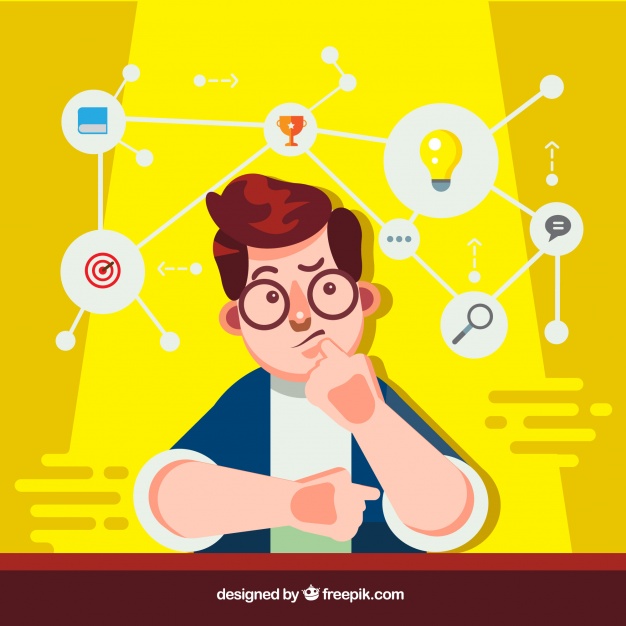 